Program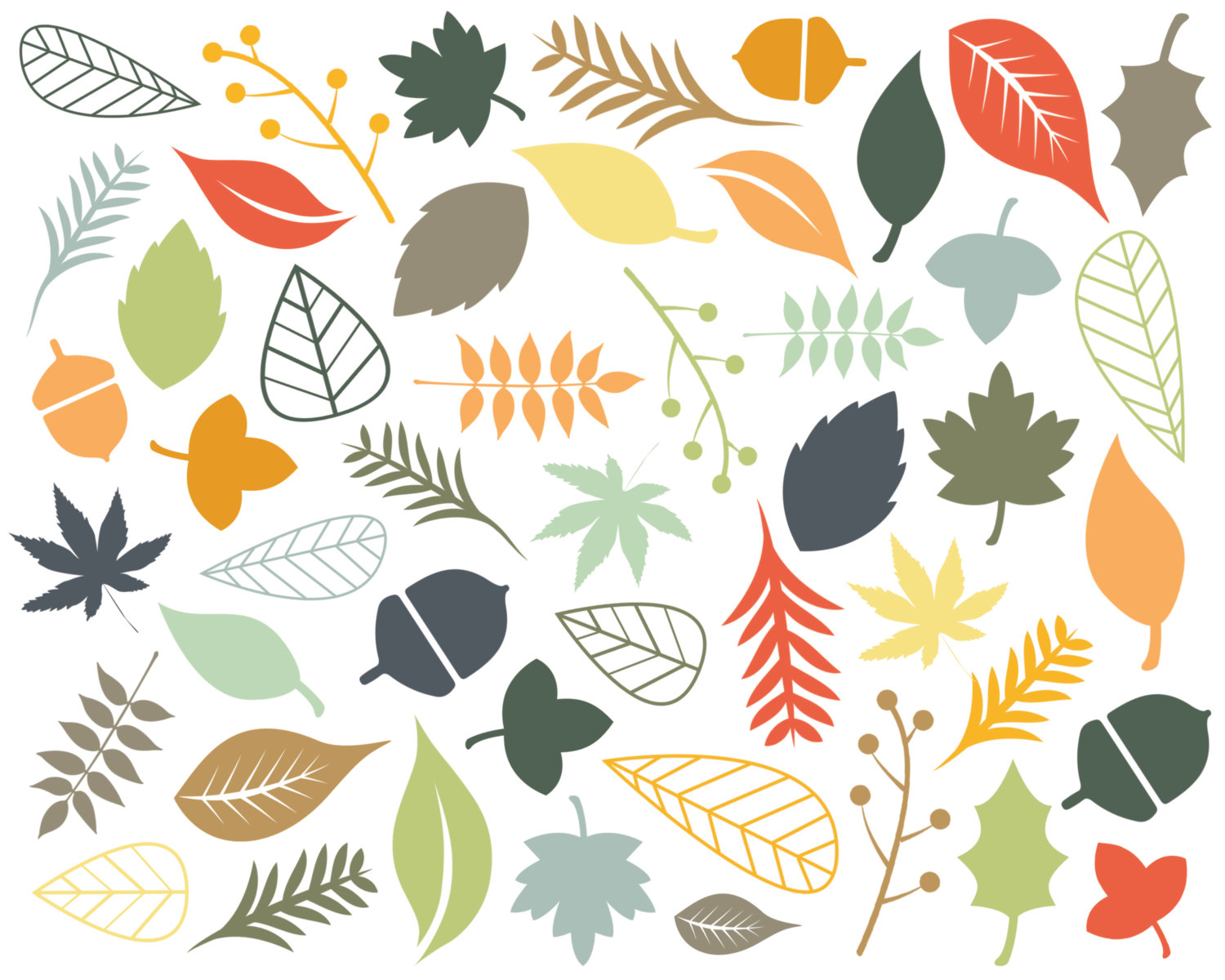 Star Spangled Banner......F. Scott Key, arr. KinyonFeaturing Instrumentalists M. Hicks & A. TerpstraMah, Keyla, Blip................................................TraditionalRain Dance………………………Berta & Sonja PoormanFeaturing the BCE ChoirMarching Madness………Sheldon, Boonshaft, BlackFeaturing Instrumentalists B. Huiatt & S. McDonaldOne Bottle of Pop……………………………….TraditionalObwisana…........Mary Donnelly & George L. O. StridFeaturing the BCE ChoirAsh Grove……………………………….….Welsh Folk SongFeaturing Instrumentalists L. Carpenter & S. KesslerAh Poor Bird……………………………………...…UnknownI Let Her Go-Go…………………………....…Douglas BeamFeaturing the BCE Choir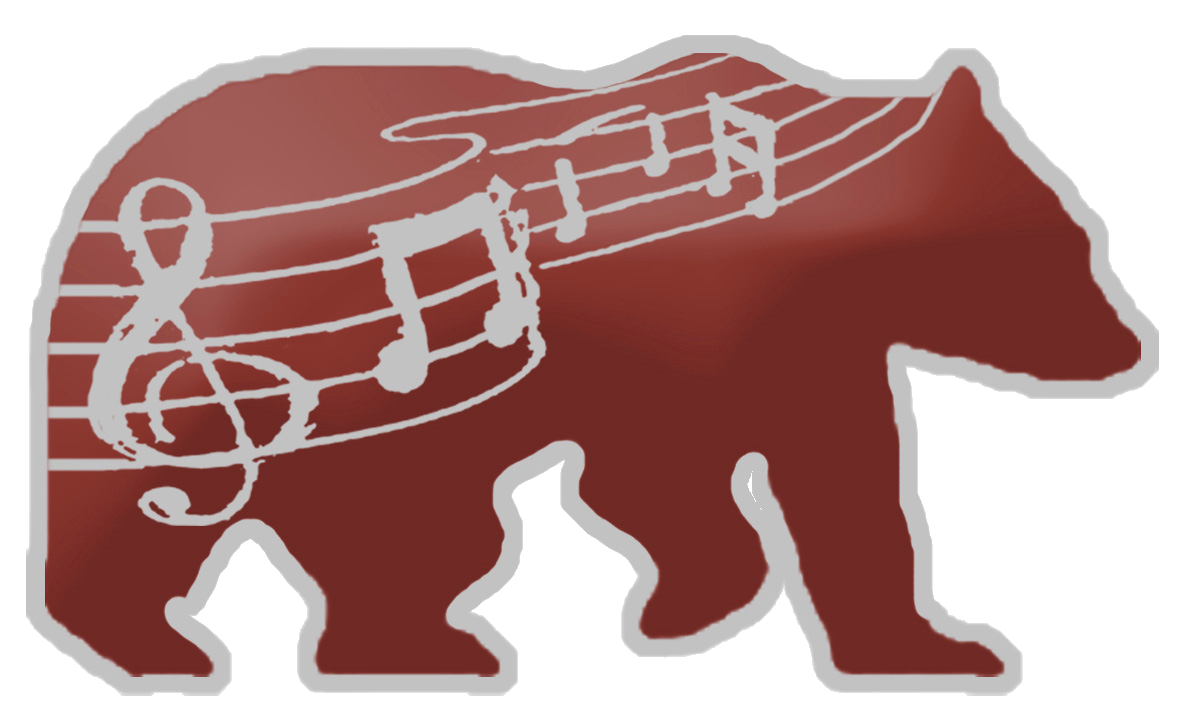 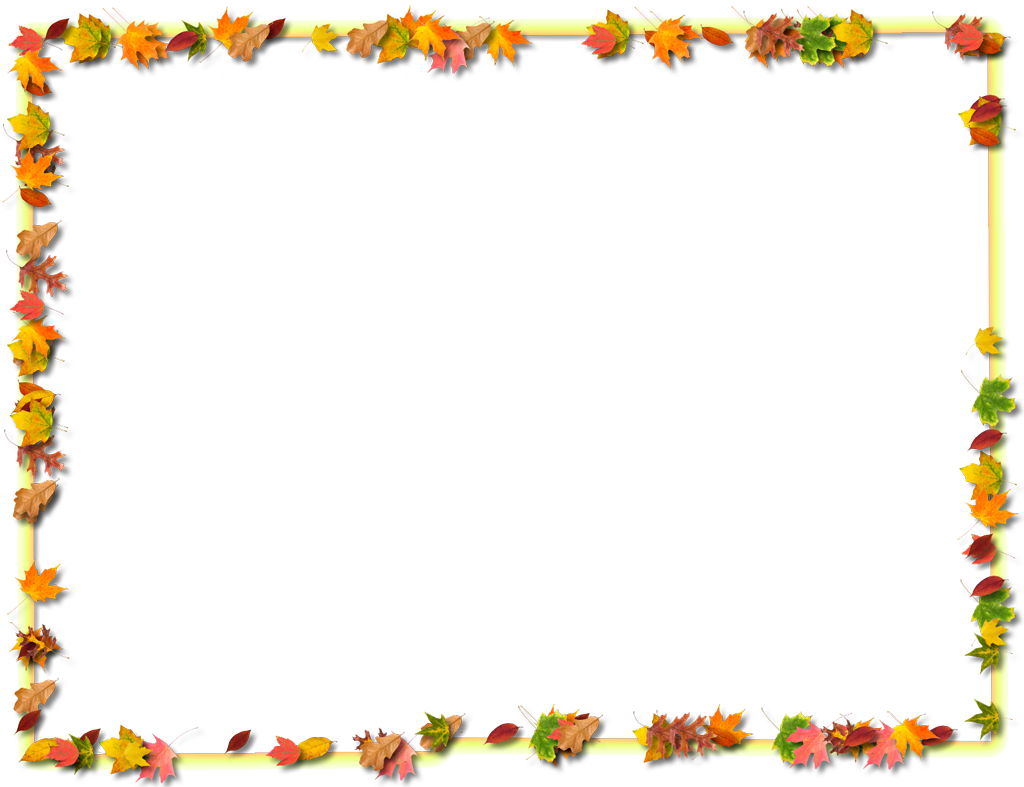 